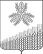 СОВЕТ КРАСНОПОЛЯНСКОГО СЕЛЬСКОГО ПОСЕЛЕНИЯ КУЩЁВСКОГО РАЙОНА РЕШЕНИЕот  15.02. 2019 г.                                                                                           № 194х. Красная ПолянаОб утверждении прейскуранта гарантированного перечня услуг по погребению	Согласно пункта 22 статьи 14Федерального закона от 06 октября 2003 года № 131-ФЗ « Об общих принципах организации местного самоуправления в Российской Федерации», пункта 3 статьи 9 Федерального закона от 1 января 1996 года «О погребении и похоронном деле» к вопросам местного значения  поселения относится функции по определению стоимости гарантированных услуг на погребение, организация ритуальных услуг и содержание мест захоронения. Учитывая социальную значимость вопроса выплат социальных пособий на погребение и в целях ускорения гарантированного перечня для выполнения законодательных норм перечисленных выше законов Совет Краснополянского сельского поселения Кущёвского района РЕШИЛ:	1.Утвердить прейскурант гарантированного перечня услуг по погребению, оказываемых на территории Краснополянского сельского поселения (приложение).	2. Считать утратившим силу решение Совета Краснополянского сельского поселения от 13 февраля 2018 года № 148 «Об утверждении прейскуранта  гарантированного перечня услуг по погребению». 	3. Ведущему специалисту администрации Краснополянского сельского поселения Кущёвского района (Марушка) обнародовать настоящее решение в специально установленных местах и разместить на сайте администрации Краснополянского сельского поселения Кущёвского района в сети интернет.	4. Контроль за выполнением настоящего решения оставляю за собой.	5. Настоящее решение вступает в силу со дня его обнародования и распространяется на правоотношения, возникшие с 1 февраля 2019 года. Глава Краснополянского сельского поселения Кущевского района                                                                            В.А. Сиденко                                                                   ПРИЛОЖЕНИЕ                                                                    УТВЕРЖДЕНО                                                              Решением Совета  Краснополянского                                                                   сельского поселения Кущевского района                                                               от 15.02.2019 года № 194ПРЕЙСКУРАНТгарантированного перечня услуг по погребению, оказываемых на территории Краснополянского сельского поселения Кущёвского района с 1 февраля 2019 годаГлава Краснополянского сельского поселения Кущевского района                                                                            В.А. Сиденко№ п/пНаименование услугиСтоимость, руб. с 01.02.2019 г.1Оформление документов, необходимых для погребения119,822.Предоставление (изготовление), доставка гроба и других предметов, необходимых для погребения:2731,122.1Гроб стандартный, строганный, из материалов толщиной 25-32 мм, обитый внутри и снаружи тканью х/б с подушкой из стружки2014,632.2Инвентарная табличка с указанием ФИО, даты рождения и смерти98,622.3Доставка гроба и похоронных принадлежностей по адресу, указанному заказчиком617,873.Перевозка тела (останков) умершего к месту захоронения921,194.Погребение умершего при рытье могилы экскаватором-5.Погребение умершего при рытье могилы вручную2173,146.ИТОГО предельная стоимость гарантированного перечня услуг по погребению5945,276.1при рытье могилы экскаватором6.2при рытье могилы вручную5945,27